Pfadi Abteilung Wendelsee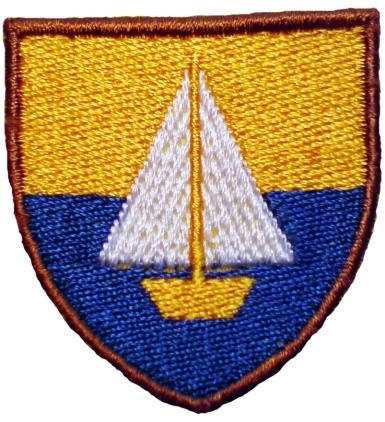 Einladung zur Mitgliederversammlung 2019
mit Heimputz, Lager-Informationen und Leiterznacht Datum:	Samstag, 11. Mai 2019Ort:	Pfadiheim ChelliTeilnehmer:	Sämtliche Vereinsmitglieder bzw. deren Eltern, Vorstand und LeiterteamProgramm:10.00 Uhr	Frühlingsputz im Pfadiheim - mit Kinderbetreuung und offeriertem Mittagessen	Wie letztes Jahr wollen wir auch 2019 wieder die Mitgliederversammlung nutzen, um unser Pfadiheim für die neue Saison zu rüsten. Es gibt für alle eine passende Arbeit, von Fenster putzen über kleinere Reparaturarbeiten bis zur Umgebungspflege. Der Vorstand sorgt für ein Zmittag, und die Kinder werden betreut.	Bitte den Termin vormerken – eine Doodle-Umfrage zur Teilnahme folgt im Vorfeld.14.00 Uhr	MitgliederversammlungTraktanden, Jahresbericht, Rechnung 2018 und Budget 2019 werden bis spätestens Ende März auf der Homepage aufgeschaltet.14.45 Uhr	Orientierung über Pfingst- und Sommerlager 2019Daten:	SoLa Wölfe: 	Montag 8. Juli bis Sonntag 14. Juli 2019
SoLa Pfadi: 	Montag 8. Juli bis Freitag 19. Juli 201916.00 Uhr	Kaffee und Kuchen17.00 Uhr	Abschluss beim Pfadiheim Chelli
(Kinder ohne Eltern werden zurückbegleitet – um 17.30 Uhr beim ehemaligen Rest. Buri)anschliessend	Leiteressen für alle Pfadileiter*innen und VorstandsmitgliederHinweise:Die Wölfli und Pfadi haben von 14.00 bis 16.00 Uhr ein separates Programm. Beginn ist für alle beim Pfadiheim Chelli. Wer am Vormittag beim Heimputz dabei ist, ist also schon am richtigen Ort...Kuchenspenden sind herzlich willkommen; bitte um kurze Mitteilung an kaspar.zuercher@hispeed.ch.Änderungen und Ergänzungen der Traktanden sind bis spätestens 14 Tage vor der Versammlung schriftlich beim Präsidenten zu beantragen.Wir freuen uns auf eine rege Teilnahme.für den Vorstand:Kaspar Zürcher, Präsident